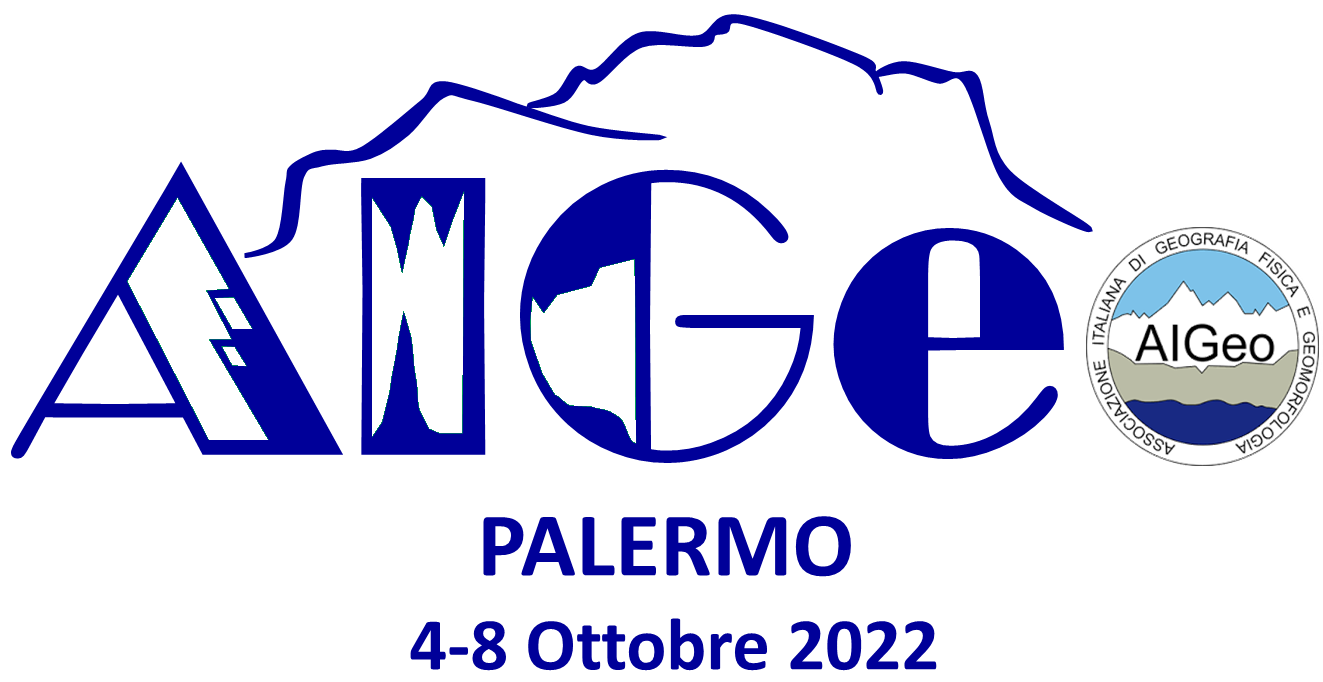 VII CONVEGNO DI GEOMORFOLOGIAIX GIORNATA GIOVANI RICERCATORI AIGEOPALERMO 4-8 OTTOBRE 2022 Modulo di iscrizioneda restituire debitamente compilato a:infosegreteria@aigeo.itvalerio.agnesi@unipa.itIo sottoscrittoCon la presente confermo la mia partecipazione alle attività di seguito elencate.Per quanto riguarda i non soci AIGeo che intendessero partecipare, la quota corrisponde a quella maggiorata valida per i Soci dopo il 5 settembre*.Allego copia della ricevuta del bonifico bancario di € …….. intestato a:Associazione Italiana Geografia Fisica e Geomorfologia (AIGeo)
IBAN: IT10A0538768701000042105885Causale: Cognome, Nome del partecipante e sigla dell’evento per cui si paga.Comunico, inoltre, che intendo partecipare alla cena sociale del 5 ottobre 2022. partecipante iscritto eventuale accompagnatoreData e firma__________________________________NomeCognomeIndirizzoCittàCAPNazionalitàEmailEmailData di nascitaSocio AIGeoSocio AIGeo Sì Sì NoIscrizione entro il 5 settembreIscrizione dopo il 5 settembre*A1-Quota iscrizione Assemblea del 5 ottobre e convegni del 6 ottobreSocio senior€ 120 € 150 A2-Quota iscrizione Assemblea del 5 ottobre e convegni del 6 ottobreSocio junior(età non superiore a 35 anni)€ 100 € 130 B-Escursione del 7 ottobre€ 60 € 90 C-Escursione del 8 ottobre€ 25 € 30 